ZakiMobile No.: 971504753686E-mail:  zaki-399606@2freemail.com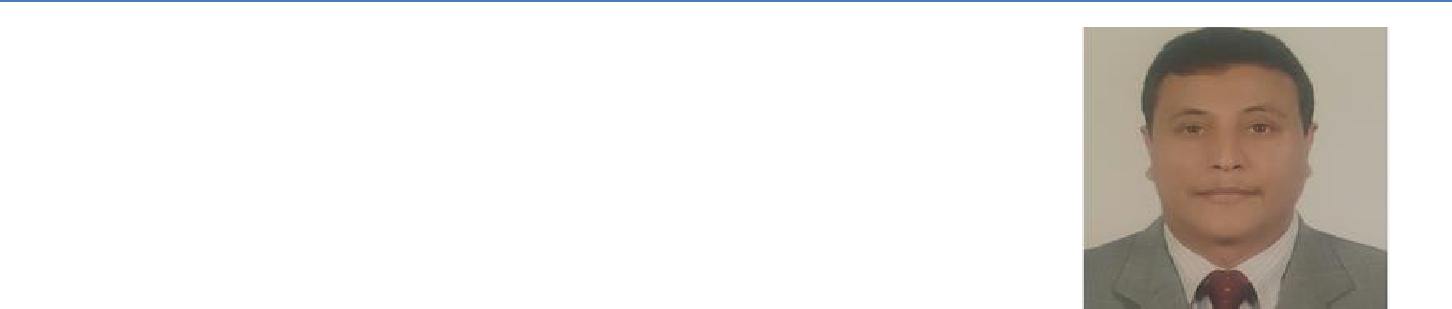 CAREER OBJECTIVES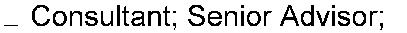 Technical Expert; Specialist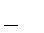 Project Manager For Transco ,ADDC & AADC projects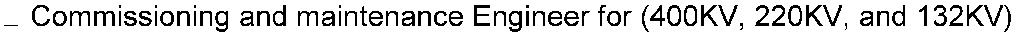 Substations(GIS SwitchgearsPower transformers, Auxiliary transformers, MV & LV Switchgears) with Transco networks, also with water pumping station electrical equipment such as DG set ,HV Pump Motors , speed control methods (VFD,Soft Starter, Hydraulic coupling, Auto transformers, etc..)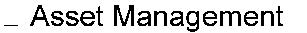 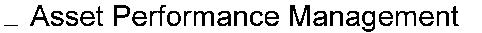 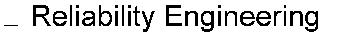 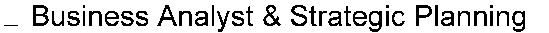 HIGHLIGHTS OF QUALIFICATIONSTeam Player with Good Organizational, Interpersonal and Management SkillsExperience In Consultation, Feasibility Studies And Turnkey SolutionsExceptional Client SatisfactionEconomic Return on the Investment.Improve Processes & Practices.State-of-the-Art TechnologyBetter Utilization of Assets and ResourcesIdentify and Overcome Business Challenges and Achieve Organizational Financial, Operational and Organizational Strategies, Goals and Objectives.6 years’ professional experience in performance of electrical assets.14 years’ professional experience in commissioning, Operation and Maintenance of GIS Switchgears, HV,MV & LV Switchgears,HV Motors (VFD, Soft Starter, Auto Transformer, Hydraulic Coupling,etc.) , DG set up to 20MVA , DC systems (battery chargers, UPS, Battery banks) and Mechanical assets.Project Management skill (monitor the progress of projects and tasks necessary remedial action to rectify any imperfection ensuring the timely completion of projects.Intiates any variation order requests to achieve the goals of the projects.)Ability to work in a fast-paced environment and multi-taskAbility to Lead Major RCA and provide solutionsSelf-starter capability, ability to acquire new skills autonomouslyGood communication skills, should be able to speak up during engagement meetingsExtensive technical problem-solving skillsExperience in software quality assurance, defect tracking, and test strategy developmentP a g e 1 | 9ZakiMobile No.: 971504753686E-mail:  zaki-399606@2freemail.comEDUCATIONDegree of Bachelor of Science (BSC) in ELECTRICAL MACHINES and Power Engineering. Graduated in May 1991 from Faculty of Engineering-Helwan UniversityCertified Maintenance Auditor-ILM-UKEMPLOYMENT EXPERIENCEWater Utility Company – (2017-Up to Date). Project ManagerProject Manager forTransco project: N-15223 (Upgrade and retrofit SCMS system (GE & Alstom substations) for substations GE ( 132KV PORT E14 S/S, 132KV FLAH E18 S/S & 132KV GLFA W47 S/S) and S2K substations (400KV MOSG grid station, 220KV KHZG grid station & 220 DHAID S/S)Project Manager for ADDC Project: D-106669 for replacement DG set , RGCP & AMF panels , and 11KV switchgear modifications at W13 Alo jazeera Hospital Primary substation.Project Manager for AADC project: A-14239.1 Replacement existing SCMS system for 33/11KV Al-Khazna substationWater Utility Company – UAE (2012- 2017).Sr. Asset Performance EngineerKey ResponsibilitiesConducts all activities in a safe and efficient manner in accordance with the company’s policies and procedures.Assessment and evaluate the Life strategy of Underground cables (400KV,220KV,1nd 123KV) in Power Network of Abu DhabiLife assessment and evaluate the life strategy for different type of GIS 400KV,220KV, 132KV switchgears in the substationsApply Lifecycle cost management of core electrical assets (1MVA-500MVA Transformers, GIS Switchgears, MV Switchgear & HV Motors, VFD, DG set,DC System, UPS, etc.)Lead and participate in RCA (Root Cause Analysis) study and failure investigations related to the Major power & Water assets.Conduct Reliability Center Maintenance (RCM) analysis for all Critical assets by using failure mode and effect Analysis (FEMEA) for different equipment in the area of responsibility.Issue the asset maintenance policy (AMP) for operation and maintaining Transco assets whether with power (Substations) and water (Pumping stations) sections, furthermore periodically updating and improving the asset maintenance policies under yearly basis.P a g e 2 | 9ZakiMobile No.: 971504753686E-mail:  zaki-399606@2freemail.comApplying spare parts optimization initiatives to reduce the capital cost of holding undesired commutative materials, and identify the company requirement through identified the stock levels associated with reordering point to confirm availability of the required spares all time without any negative impact for operating both of the water & power networks.Provide technical assistance to improve system performance, capacity, reliability and scalability.Perform root cause analysis of major performance issues and applying the corrective actions.Setup the reports of KPIs, undertaking studies and analysis of the indicators, performing process reviews and making recommendations ensuring that best practices are implemented.Applying risk assessment and identifying the high risk for water & power assets, and mitigate the high-risk results using a risk matrix methodology.Generate periodic performance reports for management review.Update and create standard specifications of Transco assets as positive results of failure analysis for the major core assets in water and power section to support and drive correct operation.Assist the Site Management team in developing a proactive culture by using the condition monitoring functionality to optimize preventative maintenance scheduling.Continuously seek to improve the Best Operating Practices (BOP) and Standard Work Instructions (SWI) required to efficiently manage the electrical core assets.Commissioning and Maintenance Engineer of GIS switchgears, Transformers , MV Switchgears, DG set, DC systems, UPS , and LV Switchgears to troubleshoot and resolve areas of underperformanceOversee system performance lifecycle and identify key metrics for performance improvements.Work with key stakeholders to actively improve the KPIs and operational dashboards/reports.Apply Risk based-maintenance methodology, to mitigate the unexpected major failures, and identify the critical assets, and put the relative solutions to mitigate all negative consequences as soon as possible.Key Deliverables under Project ManagementDirect, coordinate and exercise functional authority for planning, organization and control for execution of projectsExemplary relationship management, communication skills with ability to network with project members, consultants, contractors, and statutory agencies with consummate ease.Work As team leader of the technical Management team, participate during technical evaluation of bids .Proficient with present construction methodologies, systems in compliance with quality, quantity, cost control & HSE standards.Monitor/ Discuss project status; review during the course of periodic project review meetingsCo-ordination with project sites, head office, Design sections, supply chain, sub vendors, consultants and client.Establish time span & project Master schedule of project execution as per client specifications.List down the resources needs for projects, after considering the budgetary parameters set.Conceptualize the detailed project reports; project execution programme after thorough discussion with clients, site selection, project evaluation in terms of outlay & profits attachedP a g e 3 | 9ZakiMobile No.: 971504753686E-mail:  zaki-399606@2freemail.comPreparing cost and resource estimates for new projectsWalk over surveys for new projectsPreparing cost and resource estimates for new tendersMaintain update status of projects in coordination with project management and PMOReview the stock of different materials in Transco stores to ensure availability of materials for all contractorsParticipates in setting project’s scope from outline statement of client requirementReview the monthly progress report of the projectsGuides, coaches and develops assigned team of engineers within the Dept. to achieve optimum performance.Ensures that all project activities run in accordance with TRANSCO project procedure manual.ADWEA HSE regulations.Coordinate commissioning and handing over equipment, projects to end user. Participation in issuance of PAC , FAC & contract close outIdentify critical activities of site and monitor of thoseEnsure that construction materials received are in accordance with the quality & quantity.Timely completion of projectsProject References: N-15223 (Transco) , D-106669 (ADDC)Water Utility Company -UAE (2006- 2012).Electrical commissioning and testing engineer at Abu Dhabi pumping station & Substations 33,132,220 & 400KVKey ResponsibilitiesProvide field engineering services and technical support for the maintenance, construction, testing, and commissioning of substation equipment up to and including 400 kV, 220KV, 132KV , 33KV & 11KVWitness the Commissioning  & testing the substation equipment includes  the followings:1- Transformer Testing:a- Transformer turns Ratio testb- Dissolve Gas Analysisc- Dielectric Strength Testd- Capacitance and Dissipation Factor Teste- Vector Group Testf- Winding Resistance Testg- Insulation Resistance TestP a g e 4 | 9ZakiMobile No.: 971504753686E-mail:  zaki-399606@2freemail.com2- Capacitor Bank  & reactor Testing3- High Voltage Test for GIS switchgear4- CT Testing:a- winding resistanceb- Polarity Testingc- Turns ratio Testd- Excitation Curve Testinge- Insulation Resistance Test5- VT Testing:a- winding resistanceb- polarity Testingc- Turns ratio Testd- Insulation Resistance Test6- GIS Circuit Breakera- Timing testb- Contact Resistance Testc- Insulation Resistance Test7- Interlocking of CB, DS and ES in different schemes i.e. single Breaker single Busbar, double Busbar single Breaker etc.8- Testing is compliance to IEC standards for all Substation equipment. i.e. Transformer, CB, CT, VT, ES, Reactor, Bushing etc.The primary focus is on the checkout and commissioning process, which is accomplished through the development of commissioning guides, active participation in the testing process and approval of all results, and review of the switching and acknowledgement of final test results upon energization.Identifying and resolving technical problems while in the field in support of preventative and corrective maintenance activities of substation equipment.Assist and participate in the development of new or the modification of existing maintenance practices to address changing technology, new equipment types, improved test and diagnostic methods as well as regulatory changes.P a g e 5 | 9ZakiMobile No.: 971504753686E-mail:  zaki-399606@2freemail.comParticipate in development of new projects, identify the business needs and production maintaining necessity projects and liaise with all parties to define requirements.Supervise on-going projects at field to ensure that it meets scope, on schedule and comply with safety and quality requirements.Follow-up maintenance service contracts to ensure that scope is achieved and issue the final acceptance certificate.Supervise and coordinate with contractors and consultants the works during EPC projects and participate in PAC (Preliminary Acceptance Certificate) and FAC of those projects.Issue yearly contract and purchase requisitions for maintenance division; and my part start with identifying the needs, prepare the detailed scope, writing executive summary reports, cost estimation of requirements, duration estimation, and work planningPrepare evaluation reports for bidder’s technical proposals, review implementation plan, S-curves and resources and ensure that bidders are fully understand the scope of work and that their plan are online with our requirements.Scheduling and planning of corrective maintenance work activities and follow up until the successful executing in coordination with control center and operation.Prepare Risk assessment reports for work activities.Prepare annual budget, 5 years forecast and financial control of maintenance activities within the allocated budget.Manage work, labor, material and cost through CMMS (MAXIMO) software.Prepare the root cause analysis (RCA ) for major & minor problems for any electrical incidents/failures in substationsSet KPIs (Key performance indicators) to monitor the performance to insure optimization asset management is met.Water Utility Company – UAE (1997 – 2006)Commissioning & Maintenance EngineerKey Responsibilities1-	33KV, 11KV MV& 415V LV switchgears and all accessories.2-	All lighting system  Emergency Diesel Generators UP TO 20MVA3-	Travelling Cranes & heavy lifting equipment.4-	415VAC & 240VAC UPS, 110VDC & 24VDC battery charger systems.5-	CCTV systems .6-	Firefighting system7-	Cathodic protection.8-	All Maintenance & operation for HV, MV & LV Switchgears of all manufacturers like SEIMENS & ABB9-	LV & MV ABB  Frequency drive system (variable speed drive system)10- Solar photovoltaic system at all western region shelters (branches)11- SEIMENS Frequency drive system (variable speed drive system)12- ANSALSO  Frequency drive system (variable speed drive system)13- ABB & SEIEMENS PLC & SCAD  systemP a g e 6 | 9ZakiMobile No.: 971504753686E-mail:  zaki-399606@2freemail.com14- Preventive & corrective maintenance for Main and auxiliary transformers “UP TO 500MVA of all manufacturers like SEIMENS & ABB15- Preventive & corrective maintenance for Phase shift transformer for all Frequency drive system16- SCADA; DCS &  PLC control system17- Field instruments18- Water disinfection system Hypo generation & dosing system like hypo generation system DENRO & chlorination system19- MV and LV pump motors with different manufacturers (Siemens, ABB, etc.)20- Firefighting systems21- Surge systems (Air compressors, surge vessels, control system)22- UPS system23- HVAC SystemCEGELEC PROJECTS Co	(Egypt), 1995 -, 1997Experience Certificate from CEGELEC PROJECTS Co. where I have worked as electrical maintenance engineer on the new America pumping station ( Largest pumping station in middle east) with Arab contractors co. for utilities operation , maintenance , and services and sharing that with CEGELEC Co., and I was responsible for operation and maintenance of the following electrical equipment:-Electric Diesel Generator set with 20 MVA.PumpsPump MotorsLarge and small electric and diesel CompressorsMV switchgear with related protection systems, and all types of the control systems.Motor Speed control systems (VFD, Soft starter, Auto Transformer, DOL,etc.)DC System, UPSFirefighting systemsHVAC systemOct, 1991 to Feb, 1994 (Egypt)Certificate from U.S. Air force (ILM- Integrated logistics and program management system) .I was served as an electrical engineer with the electrical section, assisted with operation and maintenance of sophisticated state-of-the-art uninterruptible power supply systems, pump motors , speed control (VFD, Soft starter, Auto transformer, DOL, Hydraulic Coupling,etc.) generators, automatic transfer switches, high voltage transformers and distribution panels as well as worked in operation and maintenance of the central child water air conditioning systems.Certificate &Training CoursesCertified Maintenance Auditor –ILM- UKCertificate Pas55Certificate ISO 55000Authorized person certificate (AP1-AP2-AP3)P a g e 7 | 9ZakiMobile No.: 971504753686E-mail:  zaki-399606@2freemail.comTransco Project Manager/PMO Team Members (training Program) ---CMCS---April 23, 2015Fundamentals of asset management course- GLOMACS)—19-23 Oct 2014GIS course (KA-Khatib & Alami) ArcGIS/ArcFM 10.2.1 Viewer---15th of January 2014PMP training course (APEX)----14-18 April,2013Maintenance auditing, benchmarking & improvement certificate. EuroMatech  (1-5 April 2012)Certified maintenance auditor (ilm institute of leadership & management UK)- Program duration 10-39 Hours. Awarded: 22 May 2012Lifecycle Management (Grandfield University) 13/6/2010- 17/6/2010Risk assessment and risk management certificate----(university of reading-Ecoman ))—period 22/06/2009- 25/6/2009Value Analysis/ Engineering Certificate –( Projacs International)—August 17-21, 2008Balanced Scorecard certificate (Haward Technology Middle East) 18 hours—March 04-06, 2008GIS certificate ( Nov-2006_ March 2007)LCDL certificate (26 Jan 2005)First aids certificate (3/2/2002- 5/2/2002)Certificate of proficiency –Maximo maintenance & operation course (10/15/2001 to 10/8/2001)Practical training for chlorination system (the capital control group)—certificate of ,achievement ( July 12,1999)Practical training for chlorination system (the capital control group)—certificate of ,achievement ( July 12,1999)Certificate of participation----Siemens---- (Taweelah transmission scheme B)….. in march 1998 – contents of trainingsafety & security requirementIdentification system AKSOperator interfaceEquipment descriptionChecking & calibration of protectionReplacement and recalibrationMV 33kv switchgearMV 6.6kv switchgear/ring main stationDiesel generatorLV distribution systemsTransformer 33kv/6.6kv,6.6kv/0,415kv and tap changer6.6kv/0.415kv induction motorsUnderground XLPE cableOutside MissionsTo Japan for wittiness of prequalification tests (Impulse test) on the 400KV XLPE and cable jointsP a g e 8 | 9ZakiMobile No.: 971504753686E-mail:  zaki-399606@2freemail.comTo France for prequalification of factory site related to M.V & LV Pump Motors, diesel generators, VFDequipment.Languages: English, ArabicNationality: EgyptianP a g e 9 | 9